Zgoda na udział w badaniachZostał Pan poproszony/została Pani poproszona o wzięcie udziału w badaniach. Przed wyrażeniem zgody powinien Pan/powinna Pani otrzymać streszczenie badania. Dokument ten powinien zawierać kluczowe informacje, które pomogą Panu/Pani zrozumieć powody, dla których mógłby Pan/mogłaby Pani chcieć lub nie chcieć uczestniczyć w badaniu.  Po przedstawieniu streszczenia zespół badawczy przekaże Panu/Pani dodatkowe informacje na temat badania, które muszą zawierać:cele, procedury i czas trwania badania;wszelkie procedury, które mają charakter eksperymentalny;wszelkie dające się racjonalnie przewidzieć zagrożenia, niedogodności i korzyści wynikające z badania;wszelkie potencjalnie korzystne alternatywne procedury lub metody leczenia orazsposób zachowania poufności.W stosownych przypadkach zespół badawczy musi również poinformować Pana/Panią o:dostępnych formach odszkodowania lub leczenia w przypadku odniesienia obrażeń;możliwości wystąpienia niedającego się przewidzieć ryzyka;okolicznościach, w których badacz może wstrzymać Pana/Pani udział w badaniu;wszelkich dodatkowych kosztach, jakie będzie musiał Pan/musiała Pani ponieść;tym co się stanie, jeśli zdecyduje się Pan/Pani wycofać z udziału w badaniu;tym kiedy zostanie Pan poinformowany/Pani poinformowana o nowych ustaleniach, które mogą mieć wpływ na Pana/Pani gotowość do udziału w badaniu oraz liczbie osób, które będą uczestniczyć w badaniu.W przypadku badań klinicznych: Opis tego badania klinicznego będzie dostępny na witrynie www.ClinicalTrials.gov, zgodnie z wymogami prawa USA.  Witryna internetowa nie będzie zawierać informacji umożliwiających Pana/Pani identyfikację,. lecz co najwyżej podsumowanie wyników. W dowolnym momencie może Pan/Pani sprawdzić tę stronę.W przypadku wyrażenia zgody na udział w badaniu musi Pan/Pani otrzymać podpisaną kopię niniejszego dokumentu oraz pisemne streszczenie badania. W dowolnym czasie może skontaktować się Pan/Pani z  (imię i nazwisko)      pod numerem (numer telefonu)       w sprawie pytań dotyczących badania.Może skontaktować się Pan/Pani z (imię i nazwisko)      pod numerem (numer telefonu)       w sprawie pytań dotyczących Pana/Pani praw jako uczestnika badania lub postępowania w przypadku odniesienia przez Pana/Panią obrażenia.Pana/Pani udział w tym badaniu jest dobrowolny i nie zostanie Pan ukarany/Pani ukarana ani nie straci Pan/Pani żadnych korzyści w przypadku odmowy udziału lub podjęcia decyzji o wycofaniu się z udziału w badaniu.Podpisanie niniejszego dokumentu oznacza, że przekazano Panu/Pani ustnie opis badania wraz z powyższymi informacjami oraz że dobrowolnie wyraża Pan/Pani zgodę na udział.Główny badacz: ____
Nr wniosku:     Tytuł badania:      Podpis uczestnikaData/godzinaPodpis tłumacza/świadkaData/godzina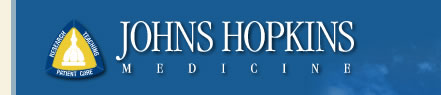 